联系人(contact info)姓名(name):                              电话(phone):                       手机(cell phone):电子邮件(email address): 单位(Institute): 地址(address):  Purchase Information  Product name:							Catalog#:							Lot#			Distributor name（经销商）:  					Order date:	        				Received date: 	    	主要问题和处理意愿(Key problems observed & expectation):TECHNICAL SERVICE FORM (FISH)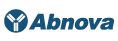 (Please ensure ALL of the questions are completed before returning the form. Thank you!)PRODUCT INFORMATION:Product name:                                ; Catalog #:                 ; Lot #:        TROUBLE SHOTTING SHEET:A. Problem and Previous ExperienceWhat is the specific problem you are experiencing? (e.g. no signal, high background)                                                                      What pattern of staining was expected?                                                Did other lots of this product work in the past? Which lots? What were the results?B. Samples and PretreatmentSpecies(animal):          ; Sample type:          (name of cell line/tissue, ex Hela, liver) ;a. If cell sample was used, please describe what pretreatment was performed.               b. If tissue sample was used, is it a Paraffin embedded tissue or a Frozen tissue?           ;The thickness was              um; The fixation time of the tissue was             hrPlease describe what pretreatment was performed( including deparaffinized, dehydrate, air dry, pre-treatment, protease treatment, final dehydrate, final air dry, time, temperature, reagents).                                                                      Was FFPE FISH PreTreatment Kit (Catalog #: KA2375 or KA2691) used in the pretreatment process? □ Yes , □ No , □ other kit _______________________________C. Experimental conditionsPreparation of Probe: a. Was the probe diluted? □ No , □ Yes : Dilution buffer:_______ ;Dilution factor:_______b. Was the probe combined with other probes? □ No , □ Yes: What were other probes? Product name:               ; Catalog #              ; Lot #                 Please describe how the combination was prepared/performed                       How many uL of the probe were added to the slide?       uL; Was the probe pretreated with heat? □ No , □ Yes : Temperature:____________ ; Time:______________Denature: Temperature:____________ ; Time:______________Hybridization: Temperature:____________ ; Time:______________; Was the slide put into a humidified box? □ No , □ Yes: Please describe how the washing was performed _________________________________Counter Stain: DAPI concentration:          ;          uL of DAPI were added to the slide.C. Detection What the filter was used appropriate for the fluorochrome and what was the time period between staining and visualization?G. Please attach the photo(s) of your FISH data (preferably scanned) with detailed descriptions: